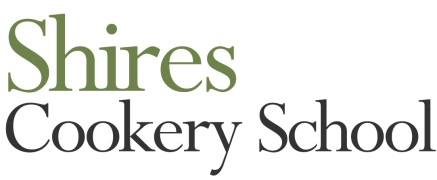 CourseJuneJuly & AugSeptemberOctoberNovemberDecemberBread Level 1 £105Sat 28thJuly - closed for refurbSat 13thSat 18thSat 8thBread Level 2 £120Aug – closed for summerSun 14thSun 19thChocolate Heaven £105Sun 29thSat 27thBritish Baking £105Sun 5thChristmas Baking £105	Sat 1stFish Master class £120Sat 7thSat 20thSat 25thItalian Cookery £105Sat 21stSat 6thSat 11thSat 15thPerfect Pastry £95Sun 26thThai Cookery £105Sun 21stItalian Christmas £105Sat 13thIndian CookerySun 1 fully bookedSun 7thSun 12thVietnamese £105Sat 14thSat 4thSHORT COURSESCurry in a hurry £65Thurs 11thPasta Pronto £65Thurs 5thThurs 25thThurs 20thPie & Pint £65Christmas  Chocolates £65Sat 6thSausage making £55Sun 22ndThurs 23rdBurger & Relish £55Sun 15th